Madrid Protocol Concerning the International Registration of MarksChange in the Amounts of the Individual Fee:  JapanIn accordance with Rule 35(2)(c) of the Common Regulations under the Madrid Agreement and Protocol, the Director General of the World Intellectual Property Organization (WIPO) has, at the request of the Office of Japan, established the following new amounts, in Swiss francs, of the individual fee that is payable when Japan is designated in an international application, in a designation subsequent to an international registration or in respect of the renewal of an international registration in which it has been designated:This change will take effect on December 14, 2016.  Therefore, these amounts will be payable where Japan:  (a) 	is designated in an international application which is received, or is deemed to have been received under Rule 11(1)(c), by the Office of origin on or after that date;  or(b) 	is the subject of a subsequent designation which is received by the Office of the Contracting Party of the holder on or after that date, or is filed directly with the International Bureau of WIPO on or after that date;  or(c) 	has been designated in an international registration which is renewed on or after that date.  November 14, 2016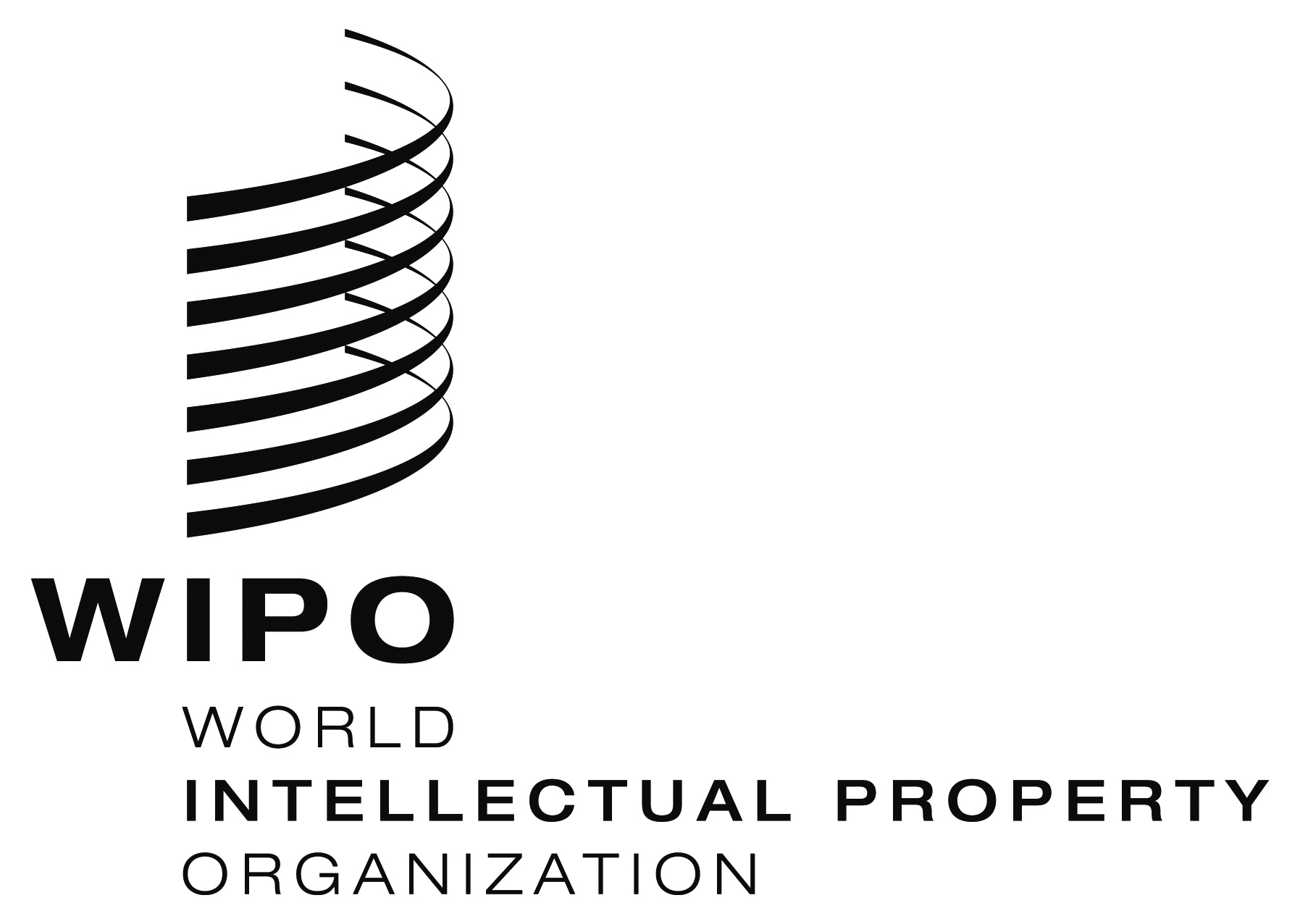 INFORMATION NOTICE NO. 35/2016INFORMATION NOTICE NO. 35/2016INFORMATION NOTICE NO. 35/2016ITEMSITEMSAmounts(in Swiss francs)Application orSubsequentDesignationFirst Part:Application orSubsequentDesignation–  for one class of goods or services108Application orSubsequentDesignation–  for each additional class  82Application orSubsequentDesignationSecond Part:Application orSubsequentDesignation–  for each class of goods or services269Renewal–  for each class of goods or services371